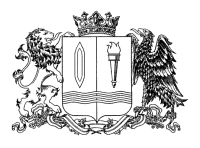 ПРАВИТЕЛЬСТВО ИВАНОВСКОЙ ОБЛАСТИПОСТАНОВЛЕНИЕот _______________ № _______-пг. ИвановоО внесении изменений в постановление Правительства Ивановской области от 26.08.2021 № 393-п «Об утверждении Порядка предоставления грантов сельскохозяйственным потребительским кооперативам на развитие материально-технической базы»В соответствии со статьей 78 Бюджетного кодекса Российской Федерации, постановлениями Правительства Российской Федерации 
от 14.07.2012 № 717 «О Государственной программе развития сельского хозяйства и регулирования рынков сельскохозяйственной продукции, сырья и продовольствия» и от 18.09.2020 № 1492 «Об общих требованиях 
к нормативным правовым актам, муниципальным правовым актам, регулирующим предоставление субсидий, в том числе грантов в форме субсидий, юридическим лицам, индивидуальным предпринимателям, 
а также физическим лицам - производителям товаров, работ, услуг, 
и о признании утратившими силу некоторых актов Правительства Российской Федерации и отдельных положений некоторых актов Правительства Российской Федерации» Правительство Ивановской области п о с т а н о в л я е т:Внести в постановление Правительства Ивановской области 
от 26.08.2021 № 393-п «Об утверждении Порядка предоставления грантов сельскохозяйственным потребительским кооперативам на развитие материально-технической базы» следующие изменения:В абзаце четвертом пункта 2 слова «пункт 3» заменить словами «пункт 5».В приложении к постановлению:В разделе 1:2.1.1. В пункте 1.2:2.1.1.1. Подпункт «б» изложить в следующей редакции:«б) плановые показатели деятельности - производственные 
и экономические показатели, включаемые в проект грантополучателя, 
в том числе количество новых постоянных рабочих мест и работников, 
по которым представляется отчетность в Пенсионный фонд Российской Федерации, сохранение созданных рабочих мест в течение не менее чем 5 лет с даты их создания, объем производства и реализации сельскохозяйственной продукции, выраженный в натуральных 
и денежных показателях, увеличение членской базы сельскохозяйственного потребительского кооператива, получившего грант, внесение изменений в которые осуществляется в порядке, установленном Департаментом сельского хозяйства и продовольствия Ивановской области (далее – Департамент);».2.1.1.2. Подпункт «в» изложить в следующей редакции:«в) проект грантополучателя - представляемый в региональную конкурсную комиссию по форме и в порядке, которые установлены Департаментом, документ (бизнес-план), в который включаются направления расходов и условия использования гранта на развитие материально-технической базы, а также плановые показатели деятельности, обязательство по исполнению которых включается в соглашение о предоставлении гранта на развитие материально-технической базы. Проект грантополучателя может быть направлен в Департамент в электронном виде в порядке, установленном Министерством сельского хозяйства Российской Федерации;».;2.1.1.3. В подпункте «г» слова «с учетом приоритетности рассмотрения проектов сельскохозяйственных товаропроизводителей, впервые претендующих на получение гранта на развитие материально-технической базы, в форме очного собеседования или видео-конференц-связи» заменить словами «в форме очного собеседования и (или) видео-конференц-связи с учетом приоритетности рассмотрения проектов 
по развитию овощеводства, картофелеводства, молочного и мясного скотоводства, а также сельскохозяйственных товаропроизводителей, ранее не получавших гранты в рамках Государственной программы;».2.1.2. Пункт 1.3 дополнить абзацами одиннадцатым и двенадцатым следующего содержания:«Средства гранта на развитие материально-технической базы 
не предоставляются на финансовое обеспечение (возмещение) части затрат на закладку и (или) уход за виноградниками.Грант на развитие материально-технической базы предоставляется 
из средств бюджета Ивановской области, на сельской территории 
или территории сельской агломерации которого зарегистрирован 
и осуществляет деятельность сельскохозяйственный товаропроизводитель.».2.2. В разделе 2:2.2.1. В пункте 2.1:2.2.1.1. Подпункт «а» изложить в следующей редакции:«а) сроков проведения отбора, а также информации о возможности проведения нескольких этапов отбора с указанием сроков и порядка 
их проведения;».2.2.1.2. Дополнить подпунктом «а(1)» следующего содержания:«а(1)) даты начала подачи или окончания приема предложений (заявок) участников отбора, которая не может быть ранее 30-го календарного дня, следующего за днем размещения объявления 
о проведении отбора;».2.2.2. В пункте 2.7:2.2.2.1. Абзац второй изложить в следующей редакции:«Значение оценки предложения (заявки) участника отбора 
по критерию «Заключение члена региональной конкурсной комиссии 
в отношении проекта создания и (или) развития хозяйства» определяется путем суммирования оценок членов региональной конкурсной комиссии по данному критерию.».2.2.2.2. Дополнить абзацами следующего содержания:«Итоговое количество оценок предложения (заявки) участника отбора определяется путем сложения итоговых оценок предложения (заявки) по каждому критерию. По результатам оценки предложений (заявок) участников отбора осуществляется ранжирование предложений (заявок) участников отбора 
в зависимости от количества набранных общих оценок от наибольшего значения к наименьшему. Каждому предложению (заявке) присваивается порядковый номер в порядке убывания суммарной оценки предложения (заявки).В случае если несколько предложений (заявок) получили одинаковое количество оценок, предложению (заявке) по которому 
в установленном порядке поступила в Департамент раньше, присваивается более высокое место в рейтинге предложений (заявок).».2.3. В разделе 3:2.3.1. Пункт 3.1 дополнить абзацами четвертым и пятым следующего содержания:«завершения реализации проекта грантополучателя, на который ранее был получен грант на развитие материально-технической базы, отсутствия внесения изменений в плановые показатели деятельности ранее реализованного проекта грантополучателя с участием средств гранта на развитие материально-технической базы либо при условии внесения изменений в плановые показатели деятельности ранее реализованного проекта грантополучателя с участием средств гранта 
на развитие материально-технической базы вследствие наступления обстоятельств непреодолимой силы не более чем на 10 процентов;обязательства грантополучателя осуществлять свою деятельность 
и представлять отчетность о реализации проекта грантополучателя, 
в Департамент в течение не менее чем 5 лет со дня получения гранта
на развитие материально-технической базы.».2.3.2. Пункт 3.6 изложить в следующей редакции:«3.6. Результатом предоставления гранта на развитие материально-технической базы является количество проектов грантополучателей, реализуемых с помощью грантовой поддержки на развитие материально-технической базы сельскохозяйственных потребительских кооперативов, обеспечивших прирост объема реализации сельскохозяйственной продукции в отчетном году по отношению к предыдущему году не менее чем на 8 процентов (единиц).Показателем, необходимым для достижения результатов предоставления гранта на развитие материально-технической базы,  является количество новых постоянных рабочих мест и работников, зарегистрированных в Пенсионном фонде Российской Федерации, принятых грантополучателем в году получения гранта на развитие материально-технической базы (единиц), значение которого устанавливается Департаментом в соглашении исходя из расчета создания не менее 1 нового постоянного рабочего места на каждые 3 млн. рублей гранта на развитие материально-технической базы, но не менее 1 нового постоянного рабочего места на 1 грант на развитие материально-технической базы.».2.3.3. В пункте 3.7 слова «на лицевой счет, открытый для учета средств юридических лиц, не являющихся участниками бюджетного процесса» заменить словами «на лицевой счет, открытый для учета операций со средствами участников казначейского сопровождения».2.3.4. Пункт 3.8 – 3.10 изложить в следующей редакции:«3.8 Приобретение имущества, ранее приобретенного 
с использованием средств государственной поддержки, за счет средств гранта «Агропрогресс», гранта на развитие материально-технической базы и гранта на развитие семейной фермы, не допускается.3.9. Срок использования гранта на развитие материально-технической базы составляет не более 24 месяцев со дня его получения. Продление срока использования гранта на развитие материально-технической базы, предоставленных получателям в 2021 - 2022 годах, допускается по решению Департамента, но не более чем на 12 месяцев, 
в случаях и порядке, установленных Департаментом. При этом продление срока использования гранта на развитие материально-технической базы осуществляется в соответствии с заявлением указанных получателей средств, направленных в Департамент не позднее чем за 15 календарных дней до окончания срока использования гранта на развитие материально-технической базы. В случае если грантополучателями 2021 - 2022 годов допущены нарушения обязательств по достижению плановых показателей деятельности, предусмотренных проектом грантополучателя, срок исполнения которых наступает в 2022 году, меры ответственности 
за нарушение указанных обязательств применяются по решению Департамента в установленном им порядке.3.10. Сельскохозяйственные потребительские кооперативы - получатели гранта на развитие материально-технической базы, реализовавшие проект грантополучателя в полном объеме и достигшие плановых показателей деятельности, могут повторно получить грант 
на развитие материально-технической базы не ранее чем через 36 месяцев с даты получения предыдущего гранта.».2.4. В пункте 5.1 раздела 5 слова «обязательную», «, целей и» исключить.2.5. В приложении 1 к Порядку слова «от _______ № __-п» заменить словами «от 26.08.2021 № 393-п «Об утверждении Порядка предоставления грантов сельскохозяйственным потребительским кооперативам на развитие материально-технической базы».ГубернаторИвановской областиС.С. Воскресенский